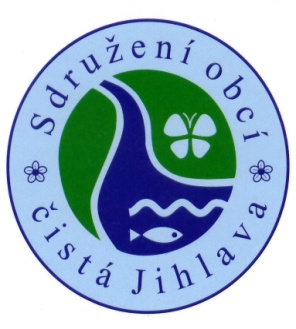       Sdružení obcí ČISTÁ JIHLAVA      Vídeňská 699, 691 23 PohořeliceZ á p i sze shromáždění starostů dobrovolného svazku obcí (DSO) Čistá Jihlava, konaného dne 24.června 2014 – MěÚ PohořeliceBod č. 1: Zahájení, schválení jednáníZahájení jednání     Předseda DSO Vladimír Becha (dále jako předsedající) zahájil shromáždění starostů členských     obcí sdružení v 09:30 hodin a všechny přivítal.                    Hosté:	Mgr. Jakub Jaňura -  koordinátor projektu SMO meziobecní spolupráce     Občané obcí se členské schůze nezúčastnili.      Po zahájení přistoupili účastníci členské schůze ke schválení programu. Návrh programu účastníci      obdrželi mailem s předstihem před zasedáním, současně byla informace o konání zveřejněna na      internetových stránkách sdružení www.cistajihlava.cz.      Předsedající dále z prezenční listiny přítomných členů sdružení konstatoval, že přítomno je 8 členů     DSO (z celkového počtu 11 všech členských obcí). Zasedání je usnášeníschopné.Schválení programu jednání:     Předsedající seznámil přítomné s návrhem programu v souladu s pozvánkou doručenou členům      sdružení a v souladu s informací zveřejněnou na ww.cistajihlava.cz.     Návrhy a připomínky:     K návrhu programu nebyly vzneseny další návrhy na doplnění a ke dni konání dnešního zasedání     nebyly doručeny žádné další návrhy na rozšíření či zařazení dalšího bodu jednání. Návrh usnesení:      Shromáždění starostů členských obcí DSO Čistá Jihlava schvaluje níže uvedený program          jednání:     1)	Zahájení       2)   Pověření zapisovatele     3)   Projednání a schválení Závěrečného účtu  za rok 2013     4)	Roční účetní závěrka za rok 2013     5)   Rozpočtové opatření 01/2014     5)   Diskuse a závěr     Návrh usnesení č. 5/2014:     Shromáždění starostů schvaluje program jednání.     Výsledek hlasování:       pro:   9     proti:  0     zdrželi se: 0     Usnesení č. 5/2014 bylo schváleno. *           *          *Bod č. 2: Pověření zapisovatele Předsedající navrhnul zapisovatelem zasedání p. Renatu Valáškovou.Návrhy a připomínky: žádné     Návrh usnesení č. 6/2014:     Shromáždění starostů schvaluje zapisovatele jednání  p. Renatu Valáškovou.      Výsledek hlasování:       pro:    8     proti:   0     zdrželi se: 0     Usnesení č. 6/2014 bylo schváleno. *          *          *Bod č. 3: Projednání a schválení Závěrečného účtu DSO Čistá Jihlava za rok 2013Závěrečný účet sdružení včetně zprávy auditora o výsledku přezkoumání hospodaření za rok 2013 byl zaslán starostům členských obcí v elektronické podobě s předstihem. Starostové byli požádáni o zveřejnění návrhu závěrečného účtu a zprávy auditora na úředních deskách a jejich následné doručení, s vyznačením doby vyvěšení, na dnešní jednání. Návrh závěrečného účtu za rok 2013 byl zveřejněn na úřední desce DSO na www.cistajihlava.cz od 27.5.2014 do 13.6.2014. Předsedající konstatoval, že k datu konání zasedání nebylo žádných připomínek k zveřejněnému návrhu závěrečného účtu za rok 2013.  Předsedající vyzval přítomné k diskusi k předloženému návrhu závěrečného účtu za rok 2013.Návrhy a připomínky:Návrh usnesení č. 7/2014: Shromáždění starostů schvaluje celoroční hospodaření DSO Sdružení obcí ČISTÁ JIHLAVA a Závěrečný účet  za rok 2013 včetně auditorské zprávy bez výhrad.       Výsledek hlasování:       pro:  8     proti:  0     zdrželi se:  0     Usnesení č. 7/2014 bylo schváleno.*          *          *Bod č. 4: Roční účetní závěrka za rok 2013Účetní DSO předložila shromáždění starostů sestavenou účetní závěrku za rok 2013. Předseda Becha navrhl přítomným její schválení.   Návrhy a připomínky: žádnéNávrh usnesení č.8/2014: Dle vyhlášky č.220/2013 Sb., shromáždění starostů schvaluje účetní závěrku DSO sestavenou k rozvahovému dni 31. 12. 2013 a v rámci toho schvaluje výsledek hospodaření za rok 2013. Tímto rovněž schvaluje převod výsledku hospodaření za rok 2013 ve výši 45.316,53 z účtu 431 na účet 432 nerozdělený zisk z minulých let.      Výsledek hlasování:       pro:  8     proti:  0     zdrželi se:  0     Usnesení č. 8/2014 bylo schváleno.*          *          *Bod č. 5: Rozpočtové opatření 1/2014 Návrhy a připomínky: žádné     Návrh usnesení č. 9/2014:     Shromáždění starostů schvaluje rozpočtové opatření 1/2014.      Výsledek hlasování:       pro:    8     proti:   0     zdrželi se: 0     Usnesení č. 9/2014 bylo schválenoBod č. 6: Diskuse a závěr V diskusi krátce pohovořil Mgr. Jakub Jaňura, koordinátor projektu SMO- Systémová podpora rozvoje meziobecní spolupráce v ČR v rámci území správních obvodů obcí s rozšířenou působností  a iformoval o aktuálním stavu a dění v tomto projektu na území ORP Pohořelice. Po příspěvcích do diskuse ukončil předseda DSO tento bod jednání.Vladimír Becha poděkoval přítomným za účast. Zapsala: Renata ValáškováBranišoviceMilan Kříž CvrčoviceLenka ŠalandováIvaňIvana MackováLoděniceKarel Kampas MalešoviceVladimír BechaOdroviceJiří VedralPasohlávkyMartina DominováPohořeliceJosef SvobodaPřibiceomluvenaŠumiceomluvenVlasaticeomluvenVýdaje:SÚPARPOLpův.hodnotaROpo změnětext231 010363950110,0082 000,0082 000,00Platy zaměstnanců231 01036395021105 000,00-82 000,0023 000,00ostatní osobní výdaje231 010363951360,001 300,001 300,00Knihy231 0103639517210 000,003 000,0013 000,00programové vybavení231 01036395901182 300,00-4 500,00177 800,00nespecifikované rezervy231 010631053620,00200,00200,00daň z úrokůPohořelice, dne 24.6.2014………………………………..                                    ………………………………………Vladimír BechaIng. Josef  Svobodapředseda sdruženímístopředseda sdružení